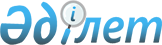 Об утверждении норм образования и накопления коммунальных отходов по городу Семей
					
			Утративший силу
			
			
		
					Решение маслихата города Семей Восточно-Казахстанской области от 05 марта 2014 года № 27/139-V. Зарегистрировано Департаментом юстиции Восточно-Казахстанской области 03 апреля 2014 года № 3216. Утратило силу - решением маслихата города Семей Восточно-Казахстанской области от 31 декабря 2021 года № 21/154-VII
      Сноска. Утратило силу - решением маслихата города Семей Восточно-Казахстанской области от 31.12.2021 № 21/154-VII (вводится в действие по истечении десяти календарных дней после дня его первого официального опубликования).
      Примечание РЦПИ.
      В тексте документа сохранена пунктуация и орфография оригинала.
      В соответствии с подпунктом 1) статьи 19-1 Экологического кодекса Республики Казахстан от 9 января 2007 года и подпунктом 15) пункта 1 статьи 6 Закона Республики Казахстан от 23 января 2001 года "О местном государственном управлении и самоуправлении в Республике Казахстан" маслихат города Семей РЕШИЛ:
      Сноска. Преамбула - в редакции решения маслихата города Семей Восточно-Казахстанской области от 05.10.2016 № 6/48-VI (вводится в действие по истечении десяти календарных дней после дня его первого официального опубликования).
      1. Утвердить прилагаемые нормы образования и накопления коммунальных отходов по городу Семей.
      2. Настоящее решение вводится в действие по истечении десяти календарных дней после дня его первого официального опубликования. Нормы
образования и накопления коммунальных отходов по городу Семей
					© 2012. РГП на ПХВ «Институт законодательства и правовой информации Республики Казахстан» Министерства юстиции Республики Казахстан
				
      Председатель сессии,

      секретарь городского маслихата

Б. Акжалов
Утверждены
решением маслихата
города Семей
от 5 марта 2014 года № 27/139-V
№
Объект накопления коммунальных отходов
Расчетная единица
Годовая норма м3 на расчетную единицу
1
Благоустроенные домовладения
1 житель
1,97
1
Неблагоустроенные домовладения
1 житель
2,3
2
Общежития, интернаты, детские дома, дома престарелых и т.п.
1 место
1,3
3
Гостиницы, санатории, дома отдыха
1 место
0,7
4
Детские сады, ясли
1 место
0,228
5
Учреждения, организации, офисы, конторы, сбербанки, отделения связи
1 сотрудник
1,25
6
Поликлиники
1 посещение
0,005
7
Больницы, санатории, прочие лечебно-профилактические учреждения
1 койко-место
1,1
8
Школы
1 учащийся
0,052
8
Вузы
1 учащийся
0,4
8
Сузы
1 учащийся
0,38
9
Рестораны, кафе, учреждения общественного питания
1 посадочное место
1,55
10
Театры, кинотеатры, концертные залы, ночные клубы, казино, залы игровых автоматов
1 посадочное место
0,43
11
Музеи, выставки
1 м2 общей площади
0,02
12
Стадионы, спортивные площадки
1 место по проекту
0,046
13
Спортивные, танцевальные и игровые залы
1 м2 общей площади
0,10
14
Продовольственные магазины
1 м2 торговой площади
1,03
15
Торговля с машин
1 м2 торговое место
4,76
16
Промтоварные магазины, супермаркеты
1 м2 торговой площади
0,86
17
Рынки, торговые павильоны, киоски, лотки
1 м2 торговой площади
0,54
18
Оптовые базы, склады продовольственных товаров
1 м2 общей площади
0,16
19
Оптовые базы, склады промышленных товаров
1 м2 общей площади
0,20
20
Дома быта: обслуживание населения
1 м2 общей площади
0,12
21
Вокзалы, автовокзалы, аэропорты
1 м2 общей площади
0,52
22
Пляжи
1 м2 общей площади
0,4
23
Аптеки
1 м2 торговой площади
0,44
24
Автостоянки, автомойки, АЗС, гаражи
1 машино-место
3,4
25
Автомастерские
1 работник
1,05
26
Гаражные кооперативы
на 1 гараж
3,4
27
Парикмахерские, косметические салоны
1 рабочее место
2,8
28
Прачечные, химчистки, ремонт бытовой техники, швейные ателье
1 м2 общей площади
0,59
29
Мастерские ювелирные, по ремонту обуви, часов
1 м2 общей площади
1,0
30
Мелкий ремонт и услуги (изготовление ключей и т.д.)
1 рабочее место
5,54
31
Бани, сауны
1 м2 общей площади
0,40
32
Юридические лица, организующие массовые мероприятия на территории города
1000 участников
0,90
33
Садоводческие кооперативы
1 участок
5,02